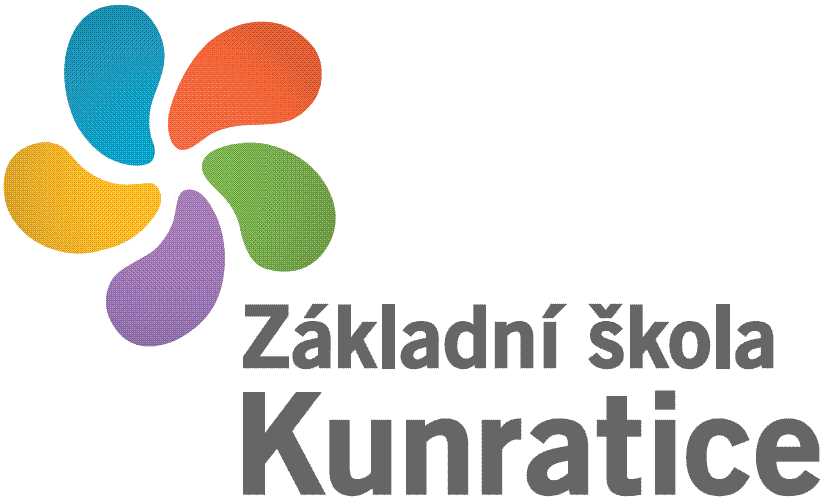 Č.j.: ……….Ž á d o s t o dodatečný odklad povinné školní docházky dítěte podle ustanovení § 37 zákona č. 561/2004 Sb. o předškolním, základním, středním, vyšším odborném a jiném vzdělávání (školský zákon)Žádáme o dodatečný odklad školní docházkypro /jméno a příjmení dítěte/: ………………………………………………… datum narození: …………………trvalé bydliště:  …………………………………………………………………………………………………………Dodatečný odklad školní docházky žádáme z těchto důvodů: …………………………………………….………………….……………………………………………………………………………………………………………………………………………………………………………………………………………………………………………………………………………………………………………………Podpisem stvrzuji správnost údajů a prohlašuji, že žádost o dodatečný odklad povinné školní docházky byla projednána oběma zákonnými zástupci, kteří vyslovují svůj souhlas a podepisují tuto žádost.
